THE UNIVERSITY OF TOLEDOFacilities and ConstructionTHE UNIVERSITY OF TOLEDOFacilities and ConstructionTHE UNIVERSITY OF TOLEDOFacilities and ConstructionTHE UNIVERSITY OF TOLEDOFacilities and ConstructionTHE UNIVERSITY OF TOLEDOFacilities and ConstructionTHE UNIVERSITY OF TOLEDOFacilities and ConstructionTHE UNIVERSITY OF TOLEDOFacilities and ConstructionTHE UNIVERSITY OF TOLEDOFacilities and ConstructionTHE UNIVERSITY OF TOLEDOFacilities and ConstructionTHE UNIVERSITY OF TOLEDOFacilities and Construction     Project Data Form     Project Data Form     Project Data Form     Project Data Form     Project Data Form     Project Data Form     Project Data Form     Project Data Form     Project Data Form     Project Data Form     Project Data Form     Project Data Form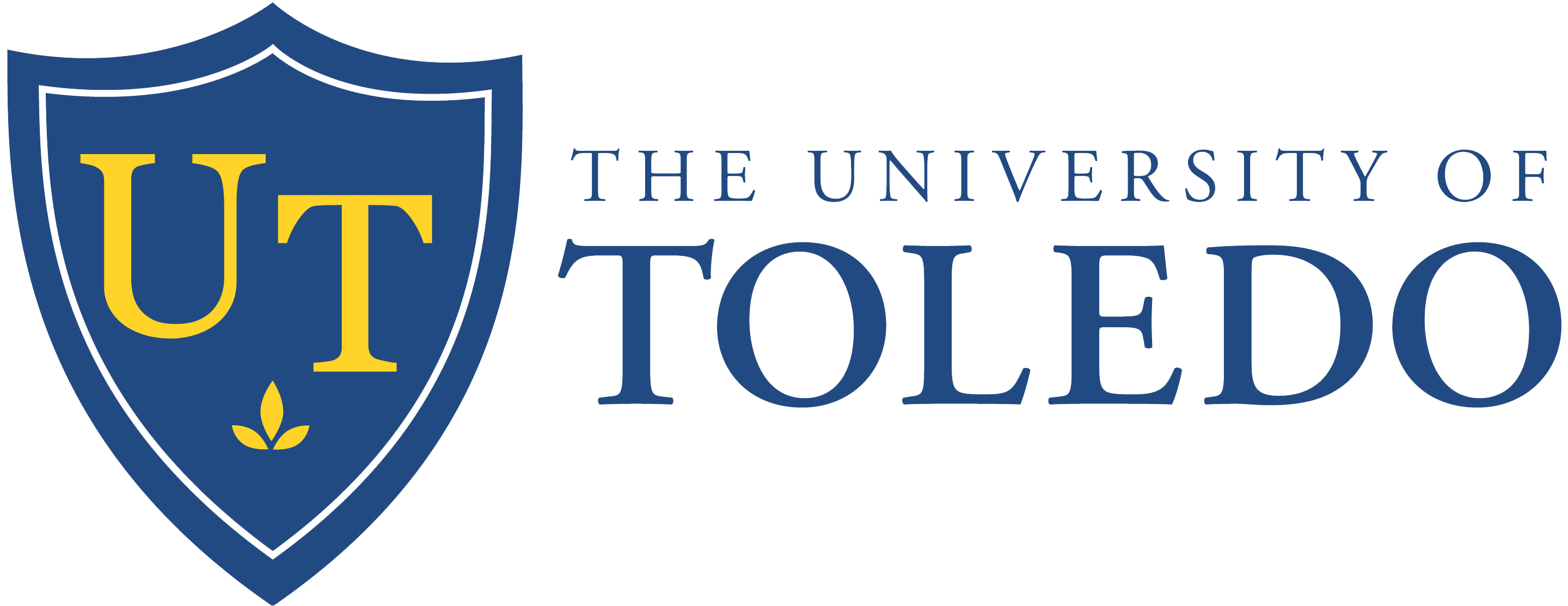 Architect/Engineers:Architect/Engineers:Architect/Engineers:Architect/Engineers:Fill in blue areas only. UT will fill in the rest.Fill in blue areas only. UT will fill in the rest.Fill in blue areas only. UT will fill in the rest.Fill in blue areas only. UT will fill in the rest.Fill in blue areas only. UT will fill in the rest.Fill in blue areas only. UT will fill in the rest.Fill in blue areas only. UT will fill in the rest.Fill in blue areas only. UT will fill in the rest.Fill in blue areas only. UT will fill in the rest.Fill in blue areas only. UT will fill in the rest.Fill in blue areas only. UT will fill in the rest.Fill in blue areas only. UT will fill in the rest.Fill in blue areas only. UT will fill in the rest.Fill in blue areas only. UT will fill in the rest.Fill in blue areas only. UT will fill in the rest.Fill in blue areas only. UT will fill in the rest.Fill in blue areas only. UT will fill in the rest.Fill in blue areas only. UT will fill in the rest.Fill in blue areas only. UT will fill in the rest.Fill in blue areas only. UT will fill in the rest.Fill in blue areas only. UT will fill in the rest.Fill in blue areas only. UT will fill in the rest.Fill in blue areas only. UT will fill in the rest.Fill in blue areas only. UT will fill in the rest.Fill in blue areas only. UT will fill in the rest.Email to:Email to:Email to:lise.konecny@utoledo.edu and tracey.brown@utoledo.edulise.konecny@utoledo.edu and tracey.brown@utoledo.edulise.konecny@utoledo.edu and tracey.brown@utoledo.edulise.konecny@utoledo.edu and tracey.brown@utoledo.edulise.konecny@utoledo.edu and tracey.brown@utoledo.edulise.konecny@utoledo.edu and tracey.brown@utoledo.edulise.konecny@utoledo.edu and tracey.brown@utoledo.edulise.konecny@utoledo.edu and tracey.brown@utoledo.edulise.konecny@utoledo.edu and tracey.brown@utoledo.edulise.konecny@utoledo.edu and tracey.brown@utoledo.edulise.konecny@utoledo.edu and tracey.brown@utoledo.edulise.konecny@utoledo.edu and tracey.brown@utoledo.edulise.konecny@utoledo.edu and tracey.brown@utoledo.edulise.konecny@utoledo.edu and tracey.brown@utoledo.edulise.konecny@utoledo.edu and tracey.brown@utoledo.edulise.konecny@utoledo.edu and tracey.brown@utoledo.edulise.konecny@utoledo.edu and tracey.brown@utoledo.edulise.konecny@utoledo.edu and tracey.brown@utoledo.edulise.konecny@utoledo.edu and tracey.brown@utoledo.edulise.konecny@utoledo.edu and tracey.brown@utoledo.edulise.konecny@utoledo.edu and tracey.brown@utoledo.edulise.konecny@utoledo.edu and tracey.brown@utoledo.edulise.konecny@utoledo.edu and tracey.brown@utoledo.edulise.konecny@utoledo.edu and tracey.brown@utoledo.edulise.konecny@utoledo.edu and tracey.brown@utoledo.edulise.konecny@utoledo.edu and tracey.brown@utoledo.eduFunding MC:Local  Local  Local  Local  Local  Local  Local  State  State  State  Grant  Grant  Grant  Funding HSC:Funding HSC:Funding HSC:Funding HSC:Local  Local  Local  Local  Local  State  State  State  State  State  Grant  Dates of The Blade Ads:       Dates of The Blade Ads:       Dates of The Blade Ads:       Dates of The Blade Ads:       Dates of The Blade Ads:       Dates of The Blade Ads:       Dates of The Blade Ads:       Dates of The Blade Ads:       Dates of The Blade Ads:       Dates of The Blade Ads:       Dates of The Blade Ads:       Dates of The Blade Ads:       Dates of The Blade Ads:       Dates of The Blade Ads:       Dates of The Blade Ads:       Dates of The Blade Ads:       Dates of The Blade Ads:       Dates of The Blade Ads:       Dates of The Blade Ads:       Dates of The Blade Ads:       Ad Number:       Ad Number:       Ad Number:       Ad Number:       Ad Number:       Ad Number:       Ad Number:       Ad Number:       Ad Number:       Note (Blade): Ad must run (3) three consecutive Mondays. Each publication date must be on the same day of the week with (1) one full calendar week between publication per the State of Ohio Standard Requirements. Prebid is after the last Ad and the Bid is (1) week following the Prebid.Note (Blade): Ad must run (3) three consecutive Mondays. Each publication date must be on the same day of the week with (1) one full calendar week between publication per the State of Ohio Standard Requirements. Prebid is after the last Ad and the Bid is (1) week following the Prebid.Note (Blade): Ad must run (3) three consecutive Mondays. Each publication date must be on the same day of the week with (1) one full calendar week between publication per the State of Ohio Standard Requirements. Prebid is after the last Ad and the Bid is (1) week following the Prebid.Note (Blade): Ad must run (3) three consecutive Mondays. Each publication date must be on the same day of the week with (1) one full calendar week between publication per the State of Ohio Standard Requirements. Prebid is after the last Ad and the Bid is (1) week following the Prebid.Note (Blade): Ad must run (3) three consecutive Mondays. Each publication date must be on the same day of the week with (1) one full calendar week between publication per the State of Ohio Standard Requirements. Prebid is after the last Ad and the Bid is (1) week following the Prebid.Note (Blade): Ad must run (3) three consecutive Mondays. Each publication date must be on the same day of the week with (1) one full calendar week between publication per the State of Ohio Standard Requirements. Prebid is after the last Ad and the Bid is (1) week following the Prebid.Note (Blade): Ad must run (3) three consecutive Mondays. Each publication date must be on the same day of the week with (1) one full calendar week between publication per the State of Ohio Standard Requirements. Prebid is after the last Ad and the Bid is (1) week following the Prebid.Note (Blade): Ad must run (3) three consecutive Mondays. Each publication date must be on the same day of the week with (1) one full calendar week between publication per the State of Ohio Standard Requirements. Prebid is after the last Ad and the Bid is (1) week following the Prebid.Note (Blade): Ad must run (3) three consecutive Mondays. Each publication date must be on the same day of the week with (1) one full calendar week between publication per the State of Ohio Standard Requirements. Prebid is after the last Ad and the Bid is (1) week following the Prebid.Note (Blade): Ad must run (3) three consecutive Mondays. Each publication date must be on the same day of the week with (1) one full calendar week between publication per the State of Ohio Standard Requirements. Prebid is after the last Ad and the Bid is (1) week following the Prebid.Note (Blade): Ad must run (3) three consecutive Mondays. Each publication date must be on the same day of the week with (1) one full calendar week between publication per the State of Ohio Standard Requirements. Prebid is after the last Ad and the Bid is (1) week following the Prebid.Note (Blade): Ad must run (3) three consecutive Mondays. Each publication date must be on the same day of the week with (1) one full calendar week between publication per the State of Ohio Standard Requirements. Prebid is after the last Ad and the Bid is (1) week following the Prebid.Note (Blade): Ad must run (3) three consecutive Mondays. Each publication date must be on the same day of the week with (1) one full calendar week between publication per the State of Ohio Standard Requirements. Prebid is after the last Ad and the Bid is (1) week following the Prebid.Note (Blade): Ad must run (3) three consecutive Mondays. Each publication date must be on the same day of the week with (1) one full calendar week between publication per the State of Ohio Standard Requirements. Prebid is after the last Ad and the Bid is (1) week following the Prebid.Note (Blade): Ad must run (3) three consecutive Mondays. Each publication date must be on the same day of the week with (1) one full calendar week between publication per the State of Ohio Standard Requirements. Prebid is after the last Ad and the Bid is (1) week following the Prebid.Note (Blade): Ad must run (3) three consecutive Mondays. Each publication date must be on the same day of the week with (1) one full calendar week between publication per the State of Ohio Standard Requirements. Prebid is after the last Ad and the Bid is (1) week following the Prebid.Note (Blade): Ad must run (3) three consecutive Mondays. Each publication date must be on the same day of the week with (1) one full calendar week between publication per the State of Ohio Standard Requirements. Prebid is after the last Ad and the Bid is (1) week following the Prebid.Note (Blade): Ad must run (3) three consecutive Mondays. Each publication date must be on the same day of the week with (1) one full calendar week between publication per the State of Ohio Standard Requirements. Prebid is after the last Ad and the Bid is (1) week following the Prebid.Note (Blade): Ad must run (3) three consecutive Mondays. Each publication date must be on the same day of the week with (1) one full calendar week between publication per the State of Ohio Standard Requirements. Prebid is after the last Ad and the Bid is (1) week following the Prebid.Note (Blade): Ad must run (3) three consecutive Mondays. Each publication date must be on the same day of the week with (1) one full calendar week between publication per the State of Ohio Standard Requirements. Prebid is after the last Ad and the Bid is (1) week following the Prebid.Note (Blade): Ad must run (3) three consecutive Mondays. Each publication date must be on the same day of the week with (1) one full calendar week between publication per the State of Ohio Standard Requirements. Prebid is after the last Ad and the Bid is (1) week following the Prebid.Note (Blade): Ad must run (3) three consecutive Mondays. Each publication date must be on the same day of the week with (1) one full calendar week between publication per the State of Ohio Standard Requirements. Prebid is after the last Ad and the Bid is (1) week following the Prebid.Note (Blade): Ad must run (3) three consecutive Mondays. Each publication date must be on the same day of the week with (1) one full calendar week between publication per the State of Ohio Standard Requirements. Prebid is after the last Ad and the Bid is (1) week following the Prebid.Note (Blade): Ad must run (3) three consecutive Mondays. Each publication date must be on the same day of the week with (1) one full calendar week between publication per the State of Ohio Standard Requirements. Prebid is after the last Ad and the Bid is (1) week following the Prebid.Note (Blade): Ad must run (3) three consecutive Mondays. Each publication date must be on the same day of the week with (1) one full calendar week between publication per the State of Ohio Standard Requirements. Prebid is after the last Ad and the Bid is (1) week following the Prebid.Note (Blade): Ad must run (3) three consecutive Mondays. Each publication date must be on the same day of the week with (1) one full calendar week between publication per the State of Ohio Standard Requirements. Prebid is after the last Ad and the Bid is (1) week following the Prebid.Note (Blade): Ad must run (3) three consecutive Mondays. Each publication date must be on the same day of the week with (1) one full calendar week between publication per the State of Ohio Standard Requirements. Prebid is after the last Ad and the Bid is (1) week following the Prebid.Note (Blade): Ad must run (3) three consecutive Mondays. Each publication date must be on the same day of the week with (1) one full calendar week between publication per the State of Ohio Standard Requirements. Prebid is after the last Ad and the Bid is (1) week following the Prebid.Note (Blade): Ad must run (3) three consecutive Mondays. Each publication date must be on the same day of the week with (1) one full calendar week between publication per the State of Ohio Standard Requirements. Prebid is after the last Ad and the Bid is (1) week following the Prebid.Date of Sojourner’s Truth Ad:        Date of Sojourner’s Truth Ad:        Date of Sojourner’s Truth Ad:        Date of Sojourner’s Truth Ad:        Date of Sojourner’s Truth Ad:        Date of Sojourner’s Truth Ad:        Date of Sojourner’s Truth Ad:        Date of Sojourner’s Truth Ad:        Date of Sojourner’s Truth Ad:        Date of Sojourner’s Truth Ad:        Date of Sojourner’s Truth Ad:        Date of Sojourner’s Truth Ad:        Date of Sojourner’s Truth Ad:        Date of Sojourner’s Truth Ad:        Date of Sojourner’s Truth Ad:        Date of La Prensa Ad:       Date of La Prensa Ad:       Date of La Prensa Ad:       Date of La Prensa Ad:       Date of La Prensa Ad:       Date of La Prensa Ad:       Date of La Prensa Ad:       Date of La Prensa Ad:       Date of La Prensa Ad:       Date of La Prensa Ad:       Date of La Prensa Ad:       Date of La Prensa Ad:       Date of La Prensa Ad:       Date of La Prensa Ad:       Inquiry Number (assigned by purchasing):       Inquiry Number (assigned by purchasing):       Inquiry Number (assigned by purchasing):       Inquiry Number (assigned by purchasing):       Inquiry Number (assigned by purchasing):       Inquiry Number (assigned by purchasing):       Inquiry Number (assigned by purchasing):       Inquiry Number (assigned by purchasing):       Inquiry Number (assigned by purchasing):       Inquiry Number (assigned by purchasing):       Inquiry Number (assigned by purchasing):       Inquiry Number (assigned by purchasing):       Inquiry Number (assigned by purchasing):       Inquiry Number (assigned by purchasing):       Inquiry Number (assigned by purchasing):       Inquiry Number (assigned by purchasing):       Inquiry Number (assigned by purchasing):       Inquiry Number (assigned by purchasing):       Inquiry Number (assigned by purchasing):       Inquiry Number (assigned by purchasing):       Inquiry Number (assigned by purchasing):       Inquiry Number (assigned by purchasing):       Inquiry Number (assigned by purchasing):       Inquiry Number (assigned by purchasing):       Inquiry Number (assigned by purchasing):       Inquiry Number (assigned by purchasing):       Inquiry Number (assigned by purchasing):       Inquiry Number (assigned by purchasing):       Inquiry Number (assigned by purchasing):       Project Name:       Project Name:       Project Name:       Project Name:       Project Name:       Project Name:       Project Name:       Project Name:       Project Name:       Project Name:       Project Name:       Project Name:       Project Name:       Project Name:       Project Name:       Project Name:       Project Name:       Project Name:       Project Name:       Project Name:       Project Name:       Project Name:       Project Name:       Project Name:       Project Name:       Project Name:       Project Name:       Project Name:       Project Name:       Project Number:       Project Number:       Project Number:       Project Number:       Project Number:       Project Number:       Project Number:       Project Number:       Project Number:       Project Number:       Project Number:       Project Number:       Project Number:       Project Number:       Project Number:       A/E Project Number (if different):       A/E Project Number (if different):       A/E Project Number (if different):       A/E Project Number (if different):       A/E Project Number (if different):       A/E Project Number (if different):       A/E Project Number (if different):       A/E Project Number (if different):       A/E Project Number (if different):       A/E Project Number (if different):       A/E Project Number (if different):       A/E Project Number (if different):       A/E Project Number (if different):       A/E Project Number (if different):       UT Project Manager & Title:       UT Project Manager & Title:       UT Project Manager & Title:       UT Project Manager & Title:       UT Project Manager & Title:       UT Project Manager & Title:       UT Project Manager & Title:       UT Project Manager & Title:       UT Project Manager & Title:       UT Project Manager & Title:       UT Project Manager & Title:       UT Project Manager & Title:       UT Project Manager & Title:       UT Project Manager & Title:       UT Project Manager & Title:       UT Project Manager & Title:       UT Project Manager & Title:       UT Project Manager & Title:       UT Project Manager & Title:       UT Project Manager & Title:       UT Project Manager & Title:       UT Project Manager & Title:       UT Project Manager & Title:       UT Project Manager & Title:       UT Project Manager & Title:       UT Project Manager & Title:       UT Project Manager & Title:       UT Project Manager & Title:       UT Project Manager & Title:       Prebid:      Prebid:      Prebid:      Prebid:      Prebid:      Prebid:      Prebid:      Prebid:      Prebid:      Prebid:      Prebid:      Prebid:      Building:       Building:       Building:       Building:       Building:       Building:       Building:       Building:       Building:       Building:       Building:       Building:       Room:         Room:         Room:         Room:         Room:         Day:         Day:         Day:         Day:         Day:         Day:         Day:         Date:         Date:         Date:         Date:         Date:         Date:         Date:         Time:       Time:       Time:       Time:       Time:       Time:       Time:       Bid Opening:  Bid Express Online  Bid Opening:  Bid Express Online  Bid Opening:  Bid Express Online  Bid Opening:  Bid Express Online  Bid Opening:  Bid Express Online  Bid Opening:  Bid Express Online  Bid Opening:  Bid Express Online  Bid Opening:  Bid Express Online  Bid Opening:  Bid Express Online  Bid Opening:  Bid Express Online  Bid Opening:  Bid Express Online  Bid Opening:  Bid Express Online  Bid Opening:  Bid Express Online  Bid Opening:  Bid Express Online  Bid Opening:  Bid Express Online  Bid Opening:  Bid Express Online  Bid Opening:  Bid Express Online  Bid Opening:  Bid Express Online  Bid Opening:  Bid Express Online  Bid Opening:  Bid Express Online  Bid Opening:  Bid Express Online  Bid Opening:  Bid Express Online  Bid Opening:  Bid Express Online  Bid Opening:  Bid Express Online  Bid Opening:  Bid Express Online  Bid Opening:  Bid Express Online  Bid Opening:  Bid Express Online  Bid Opening:  Bid Express Online  Bid Opening:  Bid Express Online  Day:         Day:         Day:         Day:         Day:         Day:         Day:         Date:         Date:         Date:         Date:         Date:         Date:         Date:         Time:       Time:       Time:       Time:       Time:       Time:       Time:       Architect Company Name:       Architect Company Name:       Architect Company Name:       Architect Company Name:       Architect Company Name:       Architect Company Name:       Architect Company Name:       Architect Company Name:       Architect Company Name:       Architect Company Name:       Architect Company Name:       Architect Company Name:       Architect Company Name:       Architect Company Name:       Bid Packages to be picked up from:Bid Packages to be picked up from:Bid Packages to be picked up from:Bid Packages to be picked up from:Bid Packages to be picked up from:Bid Packages to be picked up from:Bid Packages to be picked up from:Bid Packages to be picked up from:Bid Packages to be picked up from:Bid Packages to be picked up from:Bid Packages to be picked up from:Bid Packages to be picked up from:Bid Packages to be picked up from:Bid Packages to be picked up from:Bid Packages to be picked up from:Architect Contact Name:       Architect Contact Name:       Architect Contact Name:       Architect Contact Name:       Architect Contact Name:       Architect Contact Name:       Architect Contact Name:       Architect Contact Name:       Architect Contact Name:       Architect Contact Name:       Architect Contact Name:       Architect Contact Name:       Architect Contact Name:       Architect Contact Name:       Bid Packages to be picked up from:Bid Packages to be picked up from:Bid Packages to be picked up from:Bid Packages to be picked up from:Bid Packages to be picked up from:Bid Packages to be picked up from:Bid Packages to be picked up from:Bid Packages to be picked up from:Bid Packages to be picked up from:Bid Packages to be picked up from:Bid Packages to be picked up from:Bid Packages to be picked up from:Bid Packages to be picked up from:Bid Packages to be picked up from:Bid Packages to be picked up from:Architect Address:       Architect Address:       Architect Address:       Architect Address:       Architect Address:       Architect Address:       Architect Address:       Architect Address:       Architect Address:       Architect Address:       Architect Address:       Architect Address:       Architect Address:       Architect Address:       Name:Name:Name:Becker ImpressionsBecker ImpressionsBecker ImpressionsBecker ImpressionsBecker ImpressionsBecker ImpressionsBecker ImpressionsBecker ImpressionsBecker ImpressionsBecker ImpressionsBecker ImpressionsBecker ImpressionsCity:         City:         City:         City:         City:         State:         State:         State:         State:         Zip Code:         Zip Code:         Zip Code:         Zip Code:         Zip Code:         Address:Address:Address:4646 Angola Road, Toledo, OH 436154646 Angola Road, Toledo, OH 436154646 Angola Road, Toledo, OH 436154646 Angola Road, Toledo, OH 436154646 Angola Road, Toledo, OH 436154646 Angola Road, Toledo, OH 436154646 Angola Road, Toledo, OH 436154646 Angola Road, Toledo, OH 436154646 Angola Road, Toledo, OH 436154646 Angola Road, Toledo, OH 436154646 Angola Road, Toledo, OH 436154646 Angola Road, Toledo, OH 43615Phone #:       Phone #:       Phone #:       Phone #:       Phone #:       Phone #:       Fax #:       Fax #:       Fax #:       Fax #:       Fax #:       Fax #:       Fax #:       Fax #:       Phone:Phone:Phone:419-385-5303419-385-5303419-385-5303419-385-5303419-385-5303419-385-5303419-385-5303419-385-5303Fax:       Fax:       Fax:       Fax:       Architect Email:       Architect Email:       Architect Email:       Architect Email:       Architect Email:       Architect Email:       Architect Email:       Architect Email:       Architect Email:       Architect Email:       Architect Email:       Architect Email:       Architect Email:       Architect Email:       Email:Email:Email:orders@beckerimpressions.comorders@beckerimpressions.comorders@beckerimpressions.comorders@beckerimpressions.comorders@beckerimpressions.comorders@beckerimpressions.comorders@beckerimpressions.comorders@beckerimpressions.comorders@beckerimpressions.comorders@beckerimpressions.comorders@beckerimpressions.comorders@beckerimpressions.comEstimated Construction Duration:       Estimated Construction Duration:       Estimated Construction Duration:       Estimated Construction Duration:       Estimated Construction Duration:       Estimated Construction Duration:       Estimated Construction Duration:       Estimated Construction Duration:       Estimated Construction Duration:       Estimated Construction Duration:       Estimated Construction Duration:       Estimated Construction Duration:       Estimated Construction Duration:       Estimated Construction Duration:       Projected Square Foot Total:       Projected Square Foot Total:       Projected Square Foot Total:       Projected Square Foot Total:       Projected Square Foot Total:       Projected Square Foot Total:       Projected Square Foot Total:       Projected Square Foot Total:       Projected Square Foot Total:       Projected Square Foot Total:       Projected Square Foot Total:       Projected Square Foot Total:       Projected Square Foot Total:       Projected Square Foot Total:       Total Square Footage:       Total Square Footage:       Total Square Footage:       Total Square Footage:       Total Square Footage:       Total Square Footage:       Total Square Footage:       Total Square Footage:       Total Square Footage:       Total Square Footage:       Total Square Footage:       Total Square Footage:       Total Square Footage:       Total Square Footage:       Total Square Footage:       Project Estimate should not include alternates. Alternate breakdown’s can be put on the Solicitation but not in the ad for the construction budget.Project Estimate should not include alternates. Alternate breakdown’s can be put on the Solicitation but not in the ad for the construction budget.Project Estimate should not include alternates. Alternate breakdown’s can be put on the Solicitation but not in the ad for the construction budget.Project Estimate should not include alternates. Alternate breakdown’s can be put on the Solicitation but not in the ad for the construction budget.Project Estimate should not include alternates. Alternate breakdown’s can be put on the Solicitation but not in the ad for the construction budget.Project Estimate should not include alternates. Alternate breakdown’s can be put on the Solicitation but not in the ad for the construction budget.Project Estimate should not include alternates. Alternate breakdown’s can be put on the Solicitation but not in the ad for the construction budget.Project Estimate should not include alternates. Alternate breakdown’s can be put on the Solicitation but not in the ad for the construction budget.Project Estimate should not include alternates. Alternate breakdown’s can be put on the Solicitation but not in the ad for the construction budget.Project Estimate should not include alternates. Alternate breakdown’s can be put on the Solicitation but not in the ad for the construction budget.Project Estimate should not include alternates. Alternate breakdown’s can be put on the Solicitation but not in the ad for the construction budget.Project Estimate should not include alternates. Alternate breakdown’s can be put on the Solicitation but not in the ad for the construction budget.Project Estimate should not include alternates. Alternate breakdown’s can be put on the Solicitation but not in the ad for the construction budget.Project Estimate should not include alternates. Alternate breakdown’s can be put on the Solicitation but not in the ad for the construction budget.Project Estimate should not include alternates. Alternate breakdown’s can be put on the Solicitation but not in the ad for the construction budget.Project Estimate should not include alternates. Alternate breakdown’s can be put on the Solicitation but not in the ad for the construction budget.Project Estimate should not include alternates. Alternate breakdown’s can be put on the Solicitation but not in the ad for the construction budget.Project Estimate should not include alternates. Alternate breakdown’s can be put on the Solicitation but not in the ad for the construction budget.Project Estimate should not include alternates. Alternate breakdown’s can be put on the Solicitation but not in the ad for the construction budget.Project Estimate should not include alternates. Alternate breakdown’s can be put on the Solicitation but not in the ad for the construction budget.Project Estimate should not include alternates. Alternate breakdown’s can be put on the Solicitation but not in the ad for the construction budget.Project Estimate should not include alternates. Alternate breakdown’s can be put on the Solicitation but not in the ad for the construction budget.Project Estimate should not include alternates. Alternate breakdown’s can be put on the Solicitation but not in the ad for the construction budget.Project Estimate should not include alternates. Alternate breakdown’s can be put on the Solicitation but not in the ad for the construction budget.Project Estimate should not include alternates. Alternate breakdown’s can be put on the Solicitation but not in the ad for the construction budget.Project Estimate should not include alternates. Alternate breakdown’s can be put on the Solicitation but not in the ad for the construction budget.Project Estimate should not include alternates. Alternate breakdown’s can be put on the Solicitation but not in the ad for the construction budget.Project Estimate should not include alternates. Alternate breakdown’s can be put on the Solicitation but not in the ad for the construction budget.Project Estimate should not include alternates. Alternate breakdown’s can be put on the Solicitation but not in the ad for the construction budget.Project Estimate:       Project Estimate:       Project Estimate:       Project Estimate:       Project Estimate:       Project Estimate:       Project Estimate:       Project Estimate:       Project Estimate:       Project Estimate:       General Construction:       General Construction:       General Construction:       General Construction:       General Construction:       General Construction:       General Construction:       General Construction:       General Construction:       General Construction:       General Construction:       If Plumbing & Fire need combined, please note and change.If Plumbing & Fire need combined, please note and change.If Plumbing & Fire need combined, please note and change.If Plumbing & Fire need combined, please note and change.If Plumbing & Fire need combined, please note and change.If Plumbing & Fire need combined, please note and change.If Plumbing & Fire need combined, please note and change.If Plumbing & Fire need combined, please note and change.Plumbing:       Plumbing:       Plumbing:       Plumbing:       Plumbing:       Plumbing:       Plumbing:       Plumbing:       Plumbing:       Plumbing:       Fire Protection:       Fire Protection:       Fire Protection:       Fire Protection:       Fire Protection:       Fire Protection:       Fire Protection:       Fire Protection:       Fire Protection:       Fire Protection:       Fire Protection:       If Plumbing & Fire need combined, please note and change.If Plumbing & Fire need combined, please note and change.If Plumbing & Fire need combined, please note and change.If Plumbing & Fire need combined, please note and change.If Plumbing & Fire need combined, please note and change.If Plumbing & Fire need combined, please note and change.If Plumbing & Fire need combined, please note and change.If Plumbing & Fire need combined, please note and change.HVAC:       HVAC:       HVAC:       HVAC:       HVAC:       HVAC:       HVAC:       HVAC:       HVAC:       HVAC:       Electrical:       Electrical:       Electrical:       Electrical:       Electrical:       Electrical:       Electrical:       Electrical:       Electrical:       Electrical:       Electrical:       Does this bid require “Hospital Environment Clean Constructions added to Supplemental Instructions?   Does this bid require “Hospital Environment Clean Constructions added to Supplemental Instructions?   Does this bid require “Hospital Environment Clean Constructions added to Supplemental Instructions?   Does this bid require “Hospital Environment Clean Constructions added to Supplemental Instructions?   Does this bid require “Hospital Environment Clean Constructions added to Supplemental Instructions?   Does this bid require “Hospital Environment Clean Constructions added to Supplemental Instructions?   Does this bid require “Hospital Environment Clean Constructions added to Supplemental Instructions?   Does this bid require “Hospital Environment Clean Constructions added to Supplemental Instructions?   Does this bid require “Hospital Environment Clean Constructions added to Supplemental Instructions?   Does this bid require “Hospital Environment Clean Constructions added to Supplemental Instructions?   Does this bid require “Hospital Environment Clean Constructions added to Supplemental Instructions?   Does this bid require “Hospital Environment Clean Constructions added to Supplemental Instructions?   Does this bid require “Hospital Environment Clean Constructions added to Supplemental Instructions?   Does this bid require “Hospital Environment Clean Constructions added to Supplemental Instructions?   Does this bid require “Hospital Environment Clean Constructions added to Supplemental Instructions?   Does this bid require “Hospital Environment Clean Constructions added to Supplemental Instructions?   Does this bid require “Hospital Environment Clean Constructions added to Supplemental Instructions?   Does this bid require “Hospital Environment Clean Constructions added to Supplemental Instructions?   Does this bid require “Hospital Environment Clean Constructions added to Supplemental Instructions?   Does this bid require “Hospital Environment Clean Constructions added to Supplemental Instructions?   Does this bid require “Hospital Environment Clean Constructions added to Supplemental Instructions?   Does this bid require “Hospital Environment Clean Constructions added to Supplemental Instructions?   Does this bid require “Hospital Environment Clean Constructions added to Supplemental Instructions?   Does this bid require “Hospital Environment Clean Constructions added to Supplemental Instructions?   Does this bid require “Hospital Environment Clean Constructions added to Supplemental Instructions?   Does this bid require “Hospital Environment Clean Constructions added to Supplemental Instructions?   Does this bid require “Hospital Environment Clean Constructions added to Supplemental Instructions?   Y     N Y     N Internal Use:Internal Use:CIP:         CIP:         CIP:         CIP:         CIP:         CIP:         CIP:         CIP:         CIP:         CIP:         CIP:         CIP:         CIP:         CIP:         Oaks ALI:       Oaks ALI:       Oaks ALI:       Oaks ALI:       Oaks ALI:       Oaks ALI:       Oaks ALI:       Oaks ALI:       Oaks ALI:       Oaks ALI:       Oaks ALI:       Oaks ALI:       Oaks ALI:       Copies To: Copies To: Project ManagerProject ManagerProject ManagerProject ManagerProject ManagerProject ManagerProject ManagerLise KonecnyLise KonecnyLise KonecnyLise KonecnyBob WaddleBob WaddleBob WaddleBob WaddleBob WaddleBob WaddleHoward HillardHoward HillardHoward HillardHoward HillardHoward HillardHoward HillardHoward HillardHeather LorenzHeather LorenzHeather LorenzOnline Project FolderOnline Project FolderOnline Project FolderOnline Project FolderOnline Project FolderOnline Project FolderOnline Project FolderTracey BrownTracey BrownTracey BrownTracey BrownJason TothJason TothJason TothJason TothJason TothJason TothJennifer PastorekJennifer PastorekJennifer PastorekJennifer PastorekJennifer PastorekJennifer PastorekJennifer PastorekDeb GeorgeDeb GeorgeDeb GeorgeDeb GeorgeTracy PakulskiTracy PakulskiTracy PakulskiTracy PakulskiTracy PakulskiTracy PakulskiTim NiederkornTim NiederkornTim NiederkornTim NiederkornTim NiederkornTim NiederkornTim Niederkorn